§1024.  Clerks of courtClerks of the District Court and clerks of the Superior Court, during the hours when the clerk's office is open for business and subject to the control of the District Court Judge or Superior Court Justice, may, without fee, take the personal recognizance of any defendant for appearance on a charge of a Class D or Class E crime.  Nothing in this section may be construed to prohibit the appointment of any clerk of the District Court or the Superior Court as a bail commissioner, except that no fee may be charged by the clerk while the clerk's office is open for business.  [PL 1987, c. 758, §20 (NEW).]In any case when the District Judge or the Superior Court Justice has set bail for a defendant in a criminal case, the clerk of the District Court or of the Superior Court may, subject to the approval of the District Court Judge or Superior Court Justice, accept the bail, prepare the bond and take the acknowledgement of the defendant and sureties, if any, on the bond.  [PL 1987, c. 758, §20 (NEW).]SECTION HISTORYPL 1987, c. 758, §20 (NEW). The State of Maine claims a copyright in its codified statutes. If you intend to republish this material, we require that you include the following disclaimer in your publication:All copyrights and other rights to statutory text are reserved by the State of Maine. The text included in this publication reflects changes made through the First Regular and First Special Session of the 131st Maine Legislature and is current through November 1. 2023
                    . The text is subject to change without notice. It is a version that has not been officially certified by the Secretary of State. Refer to the Maine Revised Statutes Annotated and supplements for certified text.
                The Office of the Revisor of Statutes also requests that you send us one copy of any statutory publication you may produce. Our goal is not to restrict publishing activity, but to keep track of who is publishing what, to identify any needless duplication and to preserve the State's copyright rights.PLEASE NOTE: The Revisor's Office cannot perform research for or provide legal advice or interpretation of Maine law to the public. If you need legal assistance, please contact a qualified attorney.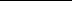 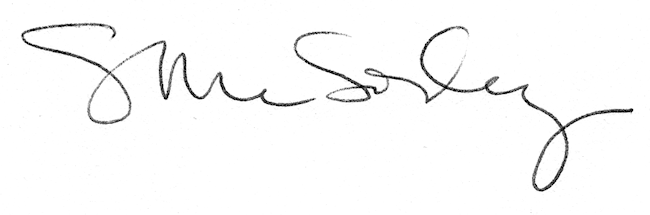 